INFORMACION PRESUPUESTARIA POR DEPENDENCIA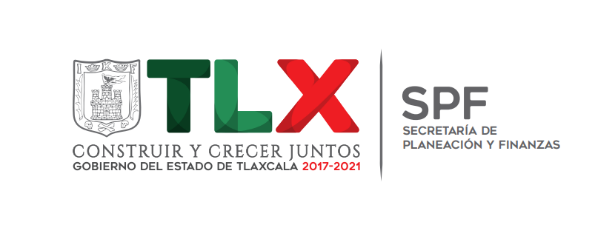 DEPENDENCIA O ENTIDADDEPENDENCIA O ENTIDAD15. SECRETARÍA DE COMUNICACIONES Y TRANSPORTES15. SECRETARÍA DE COMUNICACIONES Y TRANSPORTES15. SECRETARÍA DE COMUNICACIONES Y TRANSPORTES15. SECRETARÍA DE COMUNICACIONES Y TRANSPORTES15. SECRETARÍA DE COMUNICACIONES Y TRANSPORTES15. SECRETARÍA DE COMUNICACIONES Y TRANSPORTESPARTIDACONCEPTOAPROBADOMODIFICADODEVENGADOEJERCIDOPRIMER TRIMESTRESEGUNDO TRIMESTRE1000SERVICIOS PERSONALES1131SUELDOS A FUNCIONARIOS3,626,959.003,524,916.651,711,434.651,711,434.65792,739.06918,695.591132SUELDOS AL PERSONAL1,151,377.001,150,666.43574,977.43574,977.43274,137.54300,839.891133SUELDOS A TRABAJADORES9,968,964.0010,384,018.005,399,536.005,399,536.002,427,608.472,971,927.531134SUELDOS INTERINOS143,157.00143,155.3271,578.3271,578.3234,084.9237,493.401211HONORARIOS ASIMILABLES A SALARIOS3,613,148.003,504,857.801,698,285.801,698,285.80825,931.08872,354.721212ADICIONES A LOS HONORARIOS ASIMILABLES A SALARIOS391,424.00356,245.46160,535.46160,535.4680,299.2380,236.231312PRIMA QUINQUENAL A TRABAJADORES910,977.00903,381.28447,894.28447,894.28218,772.44229,121.841314 ASIGNACIÓN DE QUINQUENIO TRABAJADORES62,151.0068,405.3837,328.3837,328.3816,162.6521,165.7313211321. PRIMA VACACIONAL A FUNCIONARIOS362,696.00347,347.27166,001.27166,001.2779,748.2986,252.981322PRIMA VACACIONAL AL PERSONAL57,569.0056,703.4127,916.4127,916.4113,706.8614,209.551323PRIMA VACACIONAL A TRABAJADORES498,448.00500,984.41251,761.41251,761.41121,388.86130,372.551326GRATIFICACIÓN FIN DE AÑO FUNCIONARIOS805,991.00771,885.02368,890.02368,890.02177,217.68191,672.341327GRATIFICACIÓN FIN DE AÑO AL PERSONAL127,931.00126,001.5862,036.5862,036.5830,459.8231,576.761328GRATIFICACIÓN FIN DE AÑO A TRABAJADORES1,107,663.001,113,298.12559,468.12559,468.12269,753.06289,715.061332HORAS EXTRAORDINARIAS AL PERSONAL50,000.000.000.000.000.000.001341COMPENSACIONES Y OTRAS PRESTACIONES A FUNCIONARIOS90,132.0090,132.0045,066.0045,066.0022,533.0022,533.001342COMPENSACIONES AL PERSONAL13,222.0013,222.926,610.926,610.923,305.463,305.461343COMPENSACIONES A TRABAJADORES48,000.0048,000.0024,000.0024,000.0012,000.0012,000.001431CUOTAS SEGURO DE RETIRO A FUNCIONARIOS671,879.00641,857.30305,918.30305,918.30146,661.82159,256.481432CUOTAS SEGURO DE RETIRO AL PERSONAL17,755.0017,440.418,560.418,560.414,227.364,333.051441CUOTAS SEGURO DE VIDA A FUNCIONARIOS112,320.00112,320.000.000.000.000.001442CUOTAS SEGURO DE VIDA AL PERSONAL51,480.0051,480.000.000.000.000.001443CUOTAS SEGURO DE VIDA A TRABAJADORES336,960.00336,960.000.000.000.000.001521INDEMNIZACIÓN Y LIQUIDACIÓN A FUNCIONARIOS36,198.000.000.000.000.000.001522INDEMNIZACIÓN Y LIQUIDACIÓN AL PERSONAL41,447.000.000.000.000.000.001523INDEMNIZACIÓN Y LIQUIDACIÓN A TRABAJADORES64,560.0025,798.950.000.000.000.001531MES PREJUBILATORIO31,516.005,874.565,874.565,874.56999.004,875.561541AYUDA PARA PASAJES128,546.00138,133.4073,859.4073,859.4031,838.9242,020.481542APOYO CANASTA56,400.0051,310.7041,110.7041,110.700.0041,110.701546DÍAS ECONÓMICOS A TRABAJADORES249,224.00224,497.68224,497.68224,497.68224,497.680.001549INCENTIVO AL AHORRO DE LOS FUNCIONARIOS1,162,741.001,119,466.93538,095.93538,095.93259,442.98278,652.95154AINCENTIVO AL AHORRO DEL PERSONAL53,528.0053,191.3526,429.3526,429.3513,170.6013,258.75154BINCENTIVO AL AHORRO DE LOS TRABAJADORES193,227.00194,065.3497,453.3497,453.3448,504.8648,948.48154CINCENTIVO AL AHORRO DE LOS INTERINOS3,463.003,463.601,731.601,731.60865.80865.80154DANIVERSARIO DÍA DEL TRABAJO43,200.0049,844.1649,844.1649,844.160.0049,844.16154KSERVICIO MÉDICO A FUNCIONARIOS1,006,956.001,006,956.00423,402.43423,402.4350,448.85372,953.58154LSERVICIO MEDICO AL PERSONAL350,000.00350,000.00172,016.67172,016.6728,316.74143,699.93154MSERVICIO MÉDICO A TRABAJADORES3,000,000.003,000,000.001,499,964.821,499,964.82234,685.771,265,279.051551APOYOS A LA CAPACITACIÓN DE LOS SERVIDORES PÚBLICOS92,966.0097,588.6251,104.6251,104.6223,026.4028,078.221591CUOTAS DESPENSA A FUNCIONARIOS705,236.00682,944.34330,325.34330,325.34151,755.67178,569.671592CUOTAS DESPENSA AL PERSONAL323,233.00322,825.72161,208.72161,208.7276,263.0084,945.721593CUOTAS DESPENSA A TRABAJADORES2,115,708.002,115,365.331,057,511.331,057,511.33494,554.00562,957.331594CUOTAS DESPENSA INTERINOS58,770.0058,771.8829,384.8829,384.8813,866.0015,518.881597DESPENSA ESPECIAL DE FIN DE AÑO AL PERSONAL80,624.0079,409.3339,096.3339,096.3319,196.2219,900.111598DESPENSA ESPECIAL DE FIN DE AÑO A TRABAJADORES830,747.00834,975.84419,602.84419,602.84202,315.49217,287.351599PERCEPCIÓN COMPLEMENTARIA FUNCIONARIOS3,626,960.003,521,233.761,707,752.761,707,752.76792,739.06915,013.70159BOTRAS PERCEPCIONES A FUNCIONARIOS241,797.00213,122.6792,222.6792,222.6744,304.3747,918.30159COTRAS PERCEPCIONES AL PERSONAL38,379.0034,697.1415,509.1415,509.147,614.977,894.17159DOTRAS PERCEPCIONES A TRABAJADORES2,094,803.002,094,803.001,108,332.561,108,332.5668,805.751,039,526.81159FAPORTACIÓN A PENSIONES DE FUNCIONARIOS652,852.00634,482.99308,057.99308,057.99142,692.82165,365.17159GAPORTACIÓN A PENSIONES DEL PERSONAL207,248.00207,121.61103,496.61103,496.6149,345.1454,151.47159HAPORTACIÓN A PENSIONES POR TRABAJADORES1,794,412.001,867,676.66970,471.66970,471.66437,150.33533,321.33159JBONO ANUAL A FUNCIONARIOS785,841.00715,701.29322,779.29322,779.29155,065.64167,713.65159KBONO ANUAL AL PERSONAL19,922.0018,629.608,669.608,669.604,256.774,412.83159MBONO ANUAL INTERINOS15,508.0014,502.126,749.126,749.123,313.803,435.321711ESTÍMULOS POR AÑOS DE SERVICIO50,750.0096,050.0096,050.0096,050.000.0096,050.00TOTAL: 1000  SERVICIOS PERSONALES TOTAL: 1000  SERVICIOS PERSONALES 44,376,965.0044,095,783.3321,910,405.8621,910,405.869,129,774.2312,780,631.632000MATERIALES Y SUMINISTROS2111MATERIALES, ÚTILES Y EQUIPOS MENORES DE OFICINA1,497,000.001,497,347.00647,496.01647,496.010.00647,496.012121MATERIALES Y ÚTILES DE IMPRESIÓN Y REPRODUCCIÓN10,000.000.000.000.000.000.002141MATERIALES, ÚTILES Y EQUIPOS MENORES DE TECNOLOGÍAS DE LA INFORMACIÓN Y COMUNICACIONES950,000.00950,000.00551,644.86551,644.860.00551,644.862151MATERIAL IMPRESO E INFORMACIÓN DIGITAL24,000.0019,584.000.000.000.000.002161MATERIAL DE LIMPIEZA145,000.00145,000.0094,999.4894,999.480.0094,999.482181MATERIALES PARA EL REGISTRO E IDENTIFICACIÓN DE BIENES Y PERSONAS8,202,784.000.000.000.000.000.002211PRODUCTOS ALIMENTICIOS PARA PERSONAS181,710.00181,710.0066,923.7466,923.747,504.0059,419.742231UTENSILIOS PARA EL SERVICIO DE ALIMENTACIÓN30,000.0030,000.000.000.000.000.002411PRODUCTOS MINERALES NO METÁLICOS4,000.003,991.203,991.203,991.200.003,991.202421CEMENTO Y PRODUCTOS DE CONCRETO4,600.004,589.894,589.894,589.890.004,589.892441MADERA Y PRODUCTOS DE MADERA18,000.000.000.000.000.000.002451VIDRIO Y PRODUCTOS DE VIDRIO15,000.000.000.000.000.000.002461MATERIAL ELÉCTRICO Y ELECTRÓNICO569,000.00569,000.00553,756.16553,756.160.00553,756.162471ARTÍCULOS METÁLICOS PARA LA CONSTRUCCIÓN585,000.00585,000.000.000.000.000.002491OTROS MATERIALES Y ARTÍCULOS DE CONSTRUCCIÓN Y REPARACIÓN40,000.0039,996.6439,996.6439,996.640.0039,996.642521FERTILIZANTES, PESTICIDAS Y OTROS AGROQUÍMICOS1,000.00999.97999.97999.970.00999.972591OTROS PRODUCTOS QUÍMICOS1,500.001,449.001,449.001,449.000.001,449.002611COMBUSTIBLES, LUBRICANTES Y ADITIVOS778,140.00778,140.00298,000.00298,000.00178,800.00119,200.002711VESTUARIO Y UNIFORMES47,000.0047,000.000.000.000.000.002721PRENDAS DE SEGURIDAD Y PROTECCIÓN PERSONAL20,000.0020,000.000.000.000.000.002911HERRAMIENTAS MENORES138,300.00138,300.000.000.000.000.002921REFACCIONES Y ACCESORIOS MENORES DE EDIFICIOS3,000.002,161.20661.20661.200.00661.202931REFACCIONES Y ACCESORIOS MENORES DE MOBILIARIO Y EQUIPO DE ADMINISTRACIÓN, EDUCACIONAL Y RECREATIVO173,000.00173,000.00440.80440.800.00440.802941REFACCIONES Y ACCESORIOS MENORES DE EQUIPO DE CÓMPUTO Y TECNOLOGÍAS DE LA INFORMACIÓN152,000.00136,880.46136,880.46136,880.460.00136,880.462961REFACCIONES Y ACCESORIOS MENORES DE EQUIPO DE TRANSPORTE205,095.00192,307.0033,350.0033,350.0010,000.0023,350.002981REFACCIONES Y ACCESORIOS MENORES DE MAQUINARIA Y OTROS EQUIPOS3,500,000.003,500,000.000.000.000.000.00TOTAL: 2000 MATERIALES Y SUMINISTROSTOTAL: 2000 MATERIALES Y SUMINISTROS17,295,129.009,016,456.362,435,179.412,435,179.41196,304.002,238,875.413000SERVICIOS GENERALES3111ENERGÍA ELÉCTRICA316,728.00316,728.00145,616.00145,616.0068,562.0077,054.003131AGUA110,000.00137,578.6473,854.6273,854.620.0073,854.623141TELEFONÍA TRADICIONAL1,050,000.001,050,000.00449,727.45449,727.45225,597.61224,129.843171SERVICIOS DE ACCESO DE INTERNET, REDES Y PROCESAMIENTO DE INFORMACIÓN37,136,000.0037,136,000.0015,468,588.9815,468,588.983,126,753.6112,341,835.373181SERVICIOS POSTALES Y TELEGRÁFICOS5,000.003,555.50555.50555.500.00555.503221ARRENDAMIENTO DE EDIFICIOS1,317,900.001,317,900.00599,399.70599,399.700.00599,399.703331SERVICIOS DE CONSULTORÍA ADMINISTRATIVA, PROCESOS, TÉCNICA Y EN TECNOLOGÍAS DE LA INFORMACIÓN1,104,100.000.000.000.000.000.003361SERVICIOS DE APOYO ADMINISTRATIVO, TRADUCCIÓN, FOTOCOPIADO E IMPRESIÓN100,000.0026,790.000.000.000.000.003381SERVICIO DE VIGILANCIA210,000.00210,000.000.000.000.000.003431SERVICIOS DE RECAUDACIÓN, TRASLADO Y CUSTODIA DE VALORES752.00752.00224.45224.45134.6789.783451SEGURO DE BIENES PATRIMONIALES150,000.00150,000.000.000.000.000.003481COMISIONES POR VENTAS3,612.003,612.001,331.101,331.10798.66532.443511CONSERVACIÓN Y MANTENIMIENTO MENOR DE INMUEBLES25,000.0025,000.000.000.000.000.003521INSTALACIÓN, REPARACIÓN Y MANTENIMIENTO DE MOBILIARIO Y EQUIPO DE ADMINISTRACIÓN, EDUCACIONAL Y RECREATIVO35,000.0035,000.000.000.000.000.003531INSTALACIÓN, REPARACIÓN Y MANTENIMIENTO DE EQUIPO DE CÓMPUTO Y TECNOLOGÍA DE LA INFORMACIÓN50,000.0030,000.000.000.000.000.003551REPARACIÓN Y MANTENIMIENTO DE EQUIPO DE TRANSPORTE145,200.00145,200.0024,100.0024,100.001,400.0022,700.003571INSTALACIÓN, REPARACIÓN Y MANTENIMIENTO DE MAQUINARIA, OTROS EQUIPOS Y HERRAMIENTA399,000.00395,000.0011,495.3211,495.320.0011,495.323591SERVICIOS DE JARDINERÍA Y FUMIGACIÓN20,000.0020,000.000.000.000.000.003621DIFUSIÓN POR RADIO, TELEVISIÓN Y OTROS MEDIOS DE MENSAJES COMERCIALES PARA PROMOVER LA VENTA DE BIENES O SERVICIOS50,000.000.000.000.000.000.003751VIÁTICOS EN EL PAÍS10,000.008,500.000.000.000.000.003761VIÁTICOS EN EL EXTRANJERO50,000.0050,000.000.000.000.000.003821GASTOS DE ORDEN SOCIAL Y CULTURAL50,000.0050,000.000.000.000.000.003921IMPUESTOS Y DERECHOS54,400.0016,437.008,237.008,237.005,773.002,464.003981IMPUESTOS SOBRE NOMINAS Y OTROS QUE SE DERIVEN DE UNA RELACIÓN LABORAL735,000.00735,000.00279,384.00279,384.0095,144.00184,240.00TOTAL: 3000  SERVICIOS GENERALESTOTAL: 3000  SERVICIOS GENERALES43,127,692.0041,863,053.1417,062,514.1217,062,514.123,524,163.5513,538,350.575000BIENES MUEBLES, INMUEBLES E INTANGIBLES5111MUEBLES DE OFICINA Y ESTANTERÍA343,000.00343,000.000.000.000.000.005151EQUIPO DE CÓMPUTO Y DE TECNOLOGÍAS DE LA INFORMACIÓN290,000.00290,000.000.000.000.000.005191OTROS MOBILIARIOS Y EQUIPOS DE ADMINISTRACIÓN200,179.00200,179.000.000.000.000.005211EQUIPOS Y APARATOS AUDIOVISUALES50,000.0050,000.000.000.000.000.005231CÁMARAS FOTOGRÁFICAS Y DE VIDEO40,000.0040,000.000.000.000.000.005641SISTEMAS DE AIRE ACONDICIONADO, CALEFACCIÓN Y DE REFRIGERACIÓN INDUSTRIAL Y COMERCIAL100,000.00100,000.000.000.000.000.005661EQUIPOS DE GENERACIÓN ELÉCTRICA, APARATOS Y ACCESORIOS ELÉCTRICOS100,000.00100,000.000.000.000.000.005671HERRAMIENTAS Y MAQUINAS-HERRAMIENTA30,000.0030,000.000.000.000.000.005691OTROS EQUIPOS500,000.00500,000.000.000.000.000.005911SOFTWARE30,000.0030,000.000.000.000.000.005971LICENCIAS INFORMÁTICAS E INTELECTUALES27,000.000.000.000.000.000.00TOTAL: 5000 BIENES MUEBLES, INMUEBLES E INTANGIBLESTOTAL: 5000 BIENES MUEBLES, INMUEBLES E INTANGIBLES1,710,179.001,683,179.000.000.000.000.00TOTAL: SECRETARÍA DE COMUNICACIONES Y TRANSPORTESTOTAL: SECRETARÍA DE COMUNICACIONES Y TRANSPORTES106,509,965.0096,658,471.8341,408,099.3941,408,099.3912,850,241.7828,557,857.61